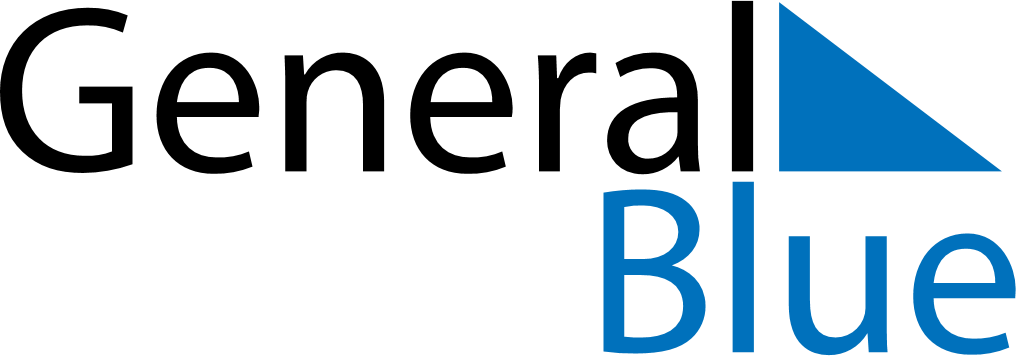 June 2025June 2025June 2025June 2025HondurasHondurasHondurasSundayMondayTuesdayWednesdayThursdayFridayFridaySaturday1234566789101112131314Pupil’s Day151617181920202122232425262727282930